Oggetto: Richiesta rilascio/rinnovo permesso sosta per residenti e strutture ricettiveIl/la sottoscritto: ___________________________________________ Nato/a a: _________________________Il: __/__/____ Residente a: _______________________ Via: __________________________________N. _____ Tel: ___________________ Fax: _______________ E-mail: _________________________________________Documento _________________ N° _________________________ Rilasciato da ________________________ CHIEDERISERVATO AI RESIDENTI E TITOLARI STRUTTURE RICETTIVE:Permesso annuale residenti zona blu (costo annuale € 100,00).Concessione annuale per residenti zona gialla o rossa e acquisto cavalletto con chiusura stallo con lucchetto € 200,00 + € 100,00 (una tantum acquisto cavalletto).Permesso annuale per titolari di attività ricettive site nel Comune di Furore (costo annuale € 200,00).Località per cui si richiede il permesso: ____________________________________________________RISERVATO AI NON RESIDENTIAbbonamento annuale (€ 50,00) per coloro che frequentano quotidianamente, per motivi di lavoro, il Comune di Furore.DICHIARADi essere domiciliato in ___________________________ Via___________________________ n._____Di essere proprietario dell’autovettura: _____________________________ Targa: _________________Che, in caso di variazione di residenza, stato di famiglia o cambio autovettura, provvederà a comunicare tempestivamente il Comune di Furore.Di essere consapevole che, in caso di dichiarazioni mendaci, saranno applicate le sanzioni civili e penali previste secondo la legge vigente.ALLEGACopia documento di identità in corso di validitàCopia del certificato di proprietà dell’autovettura (Riservato solo ai residenti)Copia della carta di Circolazione dell’autoveicolo (Riservato solo ai residenti)Documentazione attestante la licenza per l’esercizio dell’attività (Riservato alle strutture ricettive)Furore, ___________________                                                                                Il Richiedente                                                                                                                ________________________________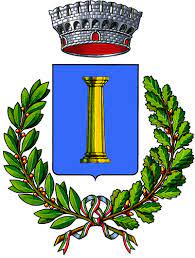 All’ Ufficio Protocollo del Comune di FuroreVia Mola, 29, 84010 – Furore (SA)mail: protocollo@pec.comune.furore.sa.itweb site: www.comune.furore.sa.itc.a. Comando Polizia Municipale